VSTUPNÍ ČÁSTNázev moduluTěžká šlehaná hmotaKód modulu29-m-3/AL44Typ vzděláváníOdborné vzděláváníTyp modulu(odborný) teoreticko–praktickýVyužitelnost vzdělávacího moduluKategorie dosaženého vzděláníH (EQF úroveň 3)Skupiny oborů29 - Potravinářství a potravinářská chemieKomplexní úlohaProfesní kvalifikaceVýroba zákusků a dortů
(kód: 29-007-H)
Platnost standardu od29. 04. 2019Obory vzdělání - poznámky29-51-E/01 Potravinářská výroba29-54-H/01 CukrářDélka modulu (počet hodin)20Poznámka k délce moduluPlatnost modulu od30. 04. 2020Platnost modulu doVstupní předpokladyZnalost vstupních surovin a technologických parametrů pro výrobu šlehaných hmot.JÁDRO MODULUCharakteristika moduluV modulu se žáci naučí zhotovit těžké šlehané hmoty a vyrobit z nich cukrářské výrobky. Žáci poznají suroviny pro výrobu těžkých šlehaných hmot, osvojí si technologické postupy a dovednosti potřebné pro tvarování výrobků.Modul má ve vazbu na PK Výroba zákusků a dortů (kód: 29-007-H).Očekávané výsledky učeníV PK Výroba zákusků a dortů (kód: 29-007-H) jsou tyto kompetence vztahující se k modulu:Příprava, výpočet spotřeby a úprava surovin pro přípravu cukrářských výrobkůZhotovování cukrářských těst, hmot a polotovarůDělení, tvarování, plnění těst a dávkování hmotTepelná úprava cukrářských výrobkůŽák:Charakterizuje složení a vlastnosti těžkých šlehaných hmot Vysvětlí podstatu výroby studenou cestou Charakterizuje výrobky z těžkých šlehaných hmotPopíše organizaci práce při výrobě těžké šlehané hmotyProvádí úpravu surovin pro technologické zpracováníProvádí jednoduché technologické výpočtyVyrábí hmotu a dodržuje technologický postup Tvaruje a peče výrobky – korpusy na dorty, řezyHodnotí senzoricky hotové výrobky, popíše vady výrobků Dodržuje základní hygienické zásady při výrobě Provádí běžný úklid a sanitaci provozuKompetence ve vazbě na NSK29-007-H Výroba zákusků a dortů:Příprava, výpočet spotřeby a úprava surovin pro přípravu cukrářských výrobkůZhotovování cukrářských těst, hmot a polotovarůDělení, tvarování, plnění těst a dávkování hmotTepelná úprava cukrářských výrobkůObsah vzdělávání (rozpis učiva)Charakteristika těžké šlehané hmotyvyšší podíl tuku a chuťových přísad, korpusy těžší, méně pórovité, vláčné a hladké Výběr a úprava surovin na výrobu těžkých šlehaných hmotvejce – oddělení bílku od žloutkuolej nebo rozpuštěný tuhý tuk ostatní suroviny – chuťové přísadyTechnologický postup výroby těžké šlehané hmotyvýroba hmoty studenou cestouzásady při zpracováníTvarování a pečení výrobkůrozdělení hmoty do ráfků nebo kapslových tvořítekparametry pro pečení – teplota, dobaSenzorické hodnocenívysoká měrná hmotnostnejkvalitnější dortové hmotyVady výrobků z těžké šlehané hmotysražený tuk (rychlé přilití žloutků nestejné teploty)korpusy uprostřed vyšší (při zapečení vyšší teplota)Učební činnosti žáků a strategie výukyStrategie výuky:Teoretická výuka:výklad s využíváním multimediálních prostředkůvideoukázky o výrobě těžké šlehané hmotyskupinová výuka – žáci hodnotí vstupní surovinyPraktická výuka:instruktážnácvik praktických činností probíhá s názornými ukázkami a vedením učitele odborného výcvikusamostatná práce žákůUčební činnosti žáků:Charakterizují suroviny a posuzují jejich kvalituSeznamují se s technologií výroby těžké šlehané hmotyRozlišují všechny fáze přípravy hmoty a navrhují kritické body při organizaci výrobyDávkují potřebné množství surovin a před použitím je upravujíS odborným vedením zhotovují hmotu a tvarují těsto v souladu s technologickým postupem, výrobky umisťují na plechyNastavují parametry pečení a pečou výrobkyPosuzují stupeň propečení výrobkůDodržují zásady BOZP a POZařazení do učebního plánu, ročníkDoporučuje se zařadit do 2. ročníku.VÝSTUPNÍ ČÁSTZpůsob ověřování dosažených výsledkůPísemné a ústní zkoušeníSamostatná práce žáků – projektová výuka, skupinové vyučování, referátyPraktické ověřování znalostí v odborném výcviku (možné hodnocení praktických nácviků i v teoretickém vyučování)V odborném výcviku jsou ověřovány praktické dovednosti a dodržování technologického postupu při výrobě těžké šlehané hmoty a schopnost spolupráce při týmové práci.Kritéria hodnoceníCharakterizovat složení a vlastnosti těžkých šlehaných hmotPopsat organizaci práce při výrobě těžké šlehané hmotyVysvětlit podstatu výroby těžké šlehané hmoty studenou cestouCharakterizovat výrobky z těžkých šlehaných hmotPřipravit suroviny pro dané technologické zpracováníProvést technologické výpočty pro výrobu hmotyVyrobit hmotu a dodržet technologický postupVytvarovat a upéct výrobky – korpusy na dorty, řezyZhodnotit senzoricky hotové výrobky, popsat vady výrobků Dodržovat základní hygienické zásady při výroběProvést běžný úklid a sanitaci provozuDoporučená literaturaSEMRÁDOVÁ, Hana, Mgr. MĚSÍČKOVÁ, Věra. Cukrářské práce. Praha 2003. ISBN 80-7320-012-0.MÜLLEROVÁ, Monika, CHROUST, František. Pečeme moderně. Pardubice 1993. ISBN 80-85644-03-7.PoznámkyObsahové upřesněníOV NSK - Odborné vzdělávání ve vztahu k NSKMateriál vznikl v rámci projektu Modernizace odborného vzdělávání (MOV), který byl spolufinancován z Evropských strukturálních a investičních fondů a jehož realizaci zajišťoval Národní pedagogický institut České republiky. Autorem materiálu a všech jeho částí, není-li uvedeno jinak, je Yvona Baboráková. Creative Commons CC BY SA 4.0 – Uveďte původ – Zachovejte licenci 4.0 Mezinárodní.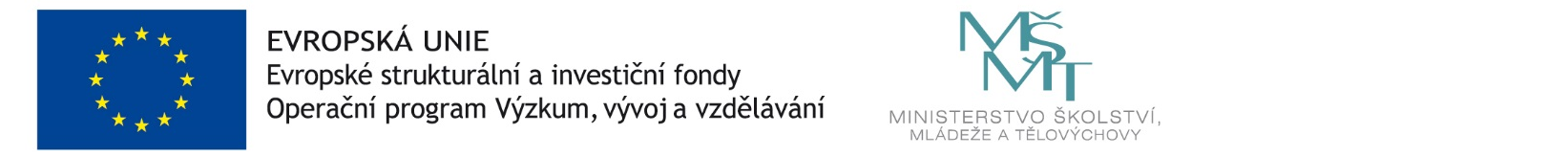 